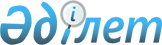 "Білім беру қызметінде білім беру ұйымдары пайдаланатын қатаң есептегі құжаттардың нысандарын бекіту туралы" Қазақстан Республикасы Білім және ғылым министрі міндетін атқарушының 2007 жылғы 23 қазандағы № 502 бұйрығына өзгерістер енгізу туралыҚазақстан Республикасы Білім және ғылым министрінің 2013 жылғы 27 мамырдағы № 199 бұйрығы. Қазақстан Республикасының Әділет министрлігінде 2013 жылы 29 мамырда 8482 тіркелді

      «Білім туралы» Қазақстан Республикасы Заңының 5-бабының 23) тармақшасын іске асыру мақсатында БҰЙЫРАМЫН:



      1. «Білім беру қызметінде білім беру ұйымдары пайдаланатын қатаң есептегі құжаттардың нысандарын бекіту туралы» Қазақстан Республикасы Білім және ғылым министрі міндетін атқарушының 2007 жылғы 23 қазандағы № 502 бұйрығына (Нормативтік құқықтық актілерді мемлекеттік тіркеу тізілімінде № 4991 болып тіркелген) мынадай өзгерістер енгізілсін:



      көрсетілген бұйрықпен бекітілген Білім беру қызметінде білім беру ұйымдары пайдаланатын қатаң есептегі құжаттардың нысандарында:



      ұлттық бірыңғай тестілеу мен талапкерлерді кешенді тестілеуге қатысу өтінішінің нысаны 1-қосымшаға сәйкес жаңа редакцияда жазылсын;



      білім беру гранттарын тағайындау конкурсына қатысу өтінішінің нысаны 2-қосымшаға сәйкес жаңа редакцияда жазылсын;



      ұлттық бірыңғай тестілеу мен талапкерлерді кешенді тестілеуге арналған жауап парағының нысаны 3-қосымшаға сәйкес жаңа редакцияда жазылсын.



      2. Жоғары және жоғары оқу орнынан кейінгі білім департаменті (Ф.Н. Жақыпова):



      1) осы бұйрықтың белгіленген тәртіппен Қазақстан Республикасы Әділет министрлігінде мемлекеттік тіркелуін қамтамасыз етсін;



      2) мемлекеттік тіркеуден өткеннен кейін осы бұйрықты бұқаралық ақпарат құралдарында жарияласын.



      3. Осы бұйрықтың орындалуын бақылау білім және ғылым вице-министрі М.Қ. Орынхановқа жүктелсін.



      4. Осы бұйрық алғашқы ресми жарияланған күнінен бастап қолданысқа енгізіледі.      Министр                                          Б. Жұмағұлов

Қазақстан Республикасы   

Білім және ғылым министрінің

2013 жылғы 27 мамырдағы  

№ 199 бұйрығына 1-қосымша Қазақстан Республикасы   

Білім және ғылым министрінің

2007 жылғы 23 қазандағы  

№ 502 бұйрығымен бекітілген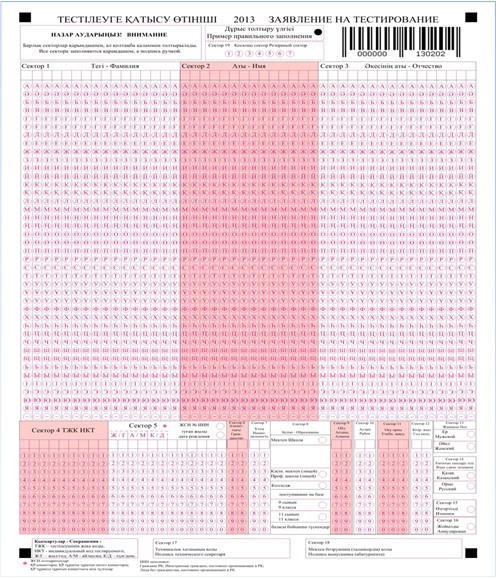 

Қазақстан Республикасы   

Білім және ғылым министрінің

2013 жылғы 27 мамырдағы  

№ 199 бұйрығына 2-қосымша Қазақстан Республикасы   

Білім және ғылым министрінің

2007 жылғы 23 қазандағы  

№ 502 бұйрығымен бекітілген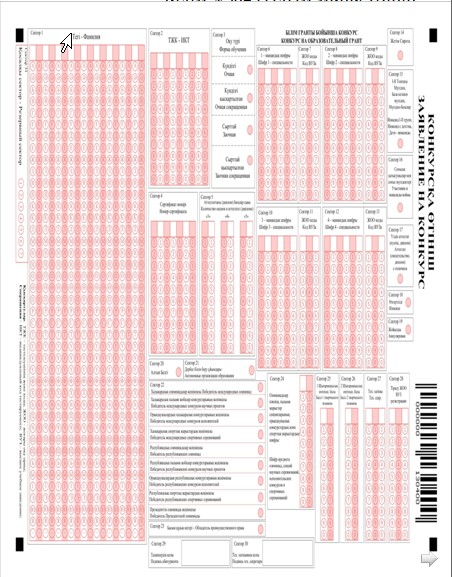 

Қазақстан Республикасы   

Білім және ғылым министрінің

2013 жылғы 27 мамырдағы  

№ 199 бұйрығына 3-қосымша Қазақстан Республикасы   

Білім және ғылым министрінің

2007 жылғы 23 қазандағы  

№ 502 бұйрығымен бекітілген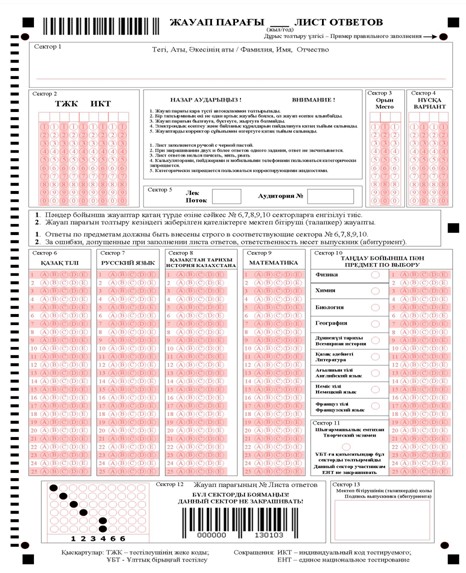 
					© 2012. Қазақстан Республикасы Әділет министрлігінің «Қазақстан Республикасының Заңнама және құқықтық ақпарат институты» ШЖҚ РМК
				